Менеджер по сопровождению 1С-услуг на массовый сегмент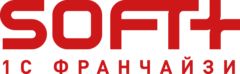 от 35 000 руб. до вычета НДФЛВнедренческий Центр Софт Плюс Ульяновск, улица Карла Маркса, 13/2Требуемый опыт работы: 1–3 годаПолная занятость, полный деньУсловия:- работа в динамично развивающейся крупной IT- компании, являющейся лидером среди фирм-франчайзи «1С» города,- доход 35 000 руб. (оклад + премия по KPI),- «белая» заработная плата,- оформление по ТК РФ с первого рабочего дня,- обучение, возможности профессионального и карьерного роста (курсы, тренинги),- комфортабельный офис в центре города.Обязанности:- выявление потребностей на дополнительные услуги компании по имеющейся базе клиентов,- обработка входящих заявок по услугам 1С,- распределение заявок и координация работы программистов,- выстраивание долгосрочных, дружественных отношений с клиентами,- выставление счетов и контроль оплаты по счетам,- решение конфликтных ситуаций,- документооборот (заключение договоров, подписание с клиентами финансовых документов).Требования:- опыт работы от 1 года в продажах B2B и с абонентскими договорами юридических лиц, опыт работы в 1С: Франчайзи приветствуется,- высшее образование, н/в образование,- знание компьютера на уровне продвинутого пользователя,- стрессоустойчивость,- ответственность,- клиентоориентированность,- нацеленность на результат,- умение самостоятельно добиваться поставленных целей и решать сложные задачи,- умение работать с большими объёмами информации,- знание делового этикета.Нам важно, чтобы кандидат:- имел позитивный взгляд на жизнь и желание помогать людям, хотел учиться и узнавать новое,- профессиональный интерес к своей работе, желание не останавливаться на одном уровне, а развиваться вместе с нашей ИТ – компанией.Ключевые навыкиВедение активных клиентов Ведение переговоров Ведение клиентской базыB2B Продажи Консультирование клиентов Работа с ключевыми клиентами Составление договоров Клиентоориентированность Оценка потребностей клиентов Навыки презентации Развитие продаж Навыки продаж Деловое общение